УКРАЇНАНОВОСЕЛИЦЬКА МІСЬКА РАДАЧЕРНІВЕЦЬКОГО РАЙОНУ  ЧЕРНІВЕЦЬКОЇ ОБЛАСТІПроєкт РІШЕННЯ № {num}15/3{num}{name}Про утворення місцевої пожежноїохорони в с.Рокитне Новоселицької міської територіальної громади   {name}З метою організації заходів із запобігання виникнення пожеж та їх гасіння, надання допомоги у ліквідації наслідків надзвичайних ситуацій та небезпечних подій, ефективної роботи з організації та забезпечення пожежної безпеки на території Новоселицької міської територіальної громади, керуючись статтею 62 Кодексу цивільного захисту України, враховуючи лист-погодження ГУ ДСНС України у Чернівецькій області  від 06.12.2021 № 6901-5947/6905 та відповідно до статті 26 Закону України “Про місцеве самоврядування” міська рада В И Р І Ш И Л А :1. Створити місцеву пожежну охорону в с.Рокитне Новоселицької міської територіальної громади. 2. Визначити місцем розташування місцевої пожежної охорони будівлю за адресою: Чернівецька область, Чернівецький район, село Рокитне, вул. Головна, буд. 3.3. Фінансування та матеріально-технічне забезпечення місцевої пожежної охорони здійснювати за рахунок коштів місцевого бюджету та інших джерел, не заборонених законодавством.4. Затвердити Положення про місцеву пожежну охорону що додається.5. Місцевій пожежній охороні населених пунктів: Котелеве, Динівці, Рокитне Новоселицької міської територіальної громади у своїй повсякденній діяльності керуватися Положенням про місцеву пожежну охорону .6. Вважати таким, що втратило чинність рішення XV сесії VIIІ скликання  Новоселицької міської ради Чернівецької області №19/5 від 28 лютого 2019 року.7. Контроль за виконанням даного рішення покласти на постійну комісію з питань комунальної власності, житлово-комунального господарства, розвитку інфраструктури та надзвичайних ситуацій  Новоселицької міської ради.Міський голова                                                                         Марія НІКОРИЧ{avtor} Андрій МАМАВКО{avtor}{idavtor}{idavtor}{dopov}Андрій МАМАВКО{dopov}{iddopov}{iddopov}{date}21.12.2021{date} року                                     XV сесія VІІІ скликання 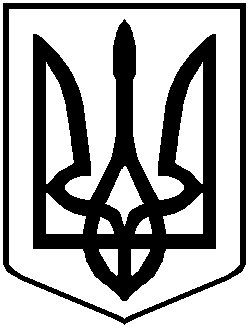 